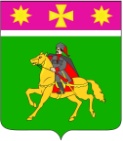 АДМИНИСТРАЦИЯ ПОЛТАВСКОГО СЕЛЬСКОГО ПОСЕЛЕНИЯКРАСНОАРМЕЙСКОГО РАЙОНА П О С Т А Н О В Л Е Н И Еот 05.07.2022						                  № 161станица ПолтавскаяОб утверждении проектной документации           В целях реализации мероприятий подпрограммы «Строительство, реконструкция, капитальный ремонт и ремонт автомобильных дорог общего пользования местного значения на территории Краснодарского края» государственной программы Краснодарского края «Развитие сети автомобильных дорог Краснодарского края», улучшения инвестиционного климата на территории  Красноармейского района и транспортно-эксплуатационных характеристик существующей улично-дорожной сети, администрация Полтавского сельского поселения п о с т а н о в л я е т:          1. Утвердить проектную документацию на реализацию мероприятий подпрограммы «Строительство, реконструкция, капитальный ремонт и ремонт автомобильных дорог общего пользования местного значения на территории Краснодарского края» государственной программы Краснодарского края «Развитие сети автомобильных дорог Краснодарского края»  в Полтавском сельском  поселении  Красноармейского  района,   разработанную ООО «АДМ-Проект», со следующими стоимостными показателями в ценах на 4 квартал 2021 года  по объекту:	«Капитальный ремонт автомобильной дороги по ул. 8 марта (от ул.К.Маркса до ул. Народная) в Полтавском сп, Красноармейский район», стоимостью  38 553 110 (тридцать восемь миллионов пятьсот пятьдесят три тыса сто десять) рублей 00 копеек.        2.  Контроль за выполнением настоящего постановления возложить на заместителя главы Полтавского сельского поселения  В.А. Гористова.                                  3. Постановление вступает в силу со дня его подписания. Глава Полтавского сельского поселенияКрасноармейского района                                                                    В.А. Побожий